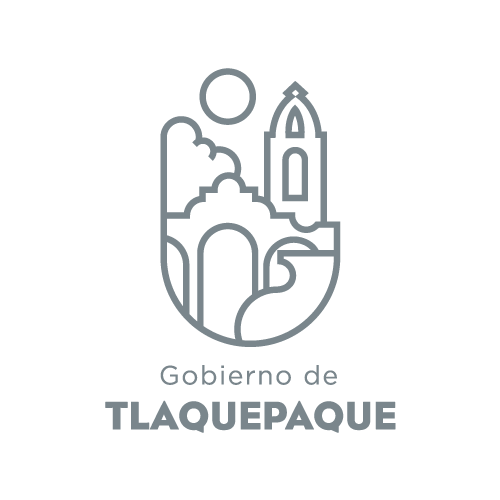 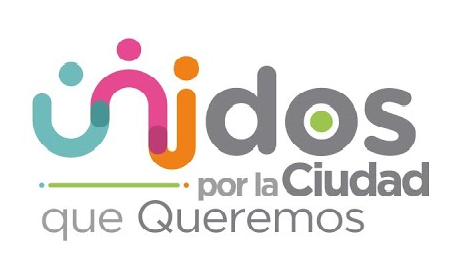 PRESIDENCIA A CARGO DE LA REGIDORA MARÍA PATRICIA MEZA NÚÑEZ.En el Municipio de San Pedro Tlaquepaque, Jalisco, siendo las 10:00 horas del Miércoles 18 de Mayo del año 2022, instalados en la Sala de Regidores del H. Ayuntamiento de San Pedro Tlaquepaque, la presidencia da cuenta de la asistencia de los Regidores: María Patricia Meza Núñez, Braulio Ernesto García Pérez, Alma Dolores Hurtado Castillo y José Roberto García Castillo, miembros de la Comisión de Salubridad e Higiene, bajo el siguiente:ORDEN DEL DÍA:LISTA DE ASISTENCIA Y DECLARACIÓN DE QUÓRUM LEGAL.LECTURA, Y EN SU CASO APROBACIÓN DEL ORDEN DEL DÍA.APROBACIÓN DEL ACTA ANTERIOR, CELEBRADA EL 28 DE ABRIL DE 2022.PRESENTACIÓN DEL INFORME TRISMESTRAL DE LAS ACTIVIDADES DE LA COMISIÓN.ASUNTOS GENERALES.CLAUSURA.DESARROLLO DE LA SESIÓN:REGIDORA PRESIDENTA MARÍA PATRICIA MEZA NÚÑEZ: Muy buenas días, agradezco la presencia de mi compañera y compañeros Regidores, invitados e invitadas que hoy nos acompañan.Siendo las diez horas con ocho minutos, del día 18 de Mayo del año 2022, nos reunimos en el Salón de Regidores del Ayuntamiento, para dar  inicio a la Quinta Sesión Ordinaria de la Comisión de Salubridad e Higiene, de conformidad con los artículos 76, 84, 87 y 100 del Reglamento del Gobierno y de la Administración Pública del Ayuntamiento Constitucional de San Pedro Tlaquepaque, y en carácter de Presidenta de esta Comisión Edilicia, procedo a realizar el pase de lista de asistencia de las y los Regidores integrantes de esta Comisión: REGIDORA PRESIDENTA MARÍA PATRICIA MEZA NÚÑEZ: Una vez hecho el pase de lista, informamos que contamos con la presencia de cuatro Regidores, por lo que conforme al Artículo 90 del Reglamento del Gobierno y de la Administración Pública del Ayuntamiento Constitucional de San Pedro Tlaquepaque, se declara quórum legal y procedemos a sesionar válidamente. -----------------------------------------------------------------------------------  SEGUNDO PUNTO DEL ORDEN DEL DÍA.REGIDORA PRESIDENTA MARÍA PATRICIA MEZA NÚÑEZ: Pasamos al segundo punto y pongo a su consideración el siguiente Orden del Día:Lista de asistencia y declaración de quórum legal.Lectura, y en su caso aprobación del orden del día.Aprobación del acta anterior, celebrada el 28 de Abril de 2022.Presentación del Informe Trimestral de las Actividades de la Comisión.Asuntos generales.Clausura.REGIDORA PRESIDENTA MARÍA PATRICIA MEZA NÚÑEZ: Queda a consideración de los integrantes de la Comisión, el proyecto de Orden del Día propuesto para esta Sesión, de no haber inconvenientes, pregunto a mis compañeros Regidores si es de aprobarse, de estar por la afirmativa favor de manifestarlo. APROBADO POR UNANIMIDAD. ------------------TERCER PUNTO DEL ORDEN DEL DÍA, APROBACIÓN DEL ACTA ANTERIORREGIDORA PRESIDENTA MARÍA PATRICIA MEZA NÚÑEZ: Tercer Punto del Orden del Día, aprobación del Acta anterior, celebrada el 28 de Abril de 2022. Someto a su consideración obviar la lectura de la Acta de la Cuarta Sesión Ordinaria, en virtud de haber sido previamente circulada y obrar en su poder.  Por lo que les pido manifiesten su conformidad levantando su mano. APROBADO POR UNANIMIDAD. --------------------------------------------------------------------------------------------------------------------------CUARTO PUNTO ORDEN DEL DÍA, PRESENTACIÓN DEL INFORME TRIMESTRAL DE LAS ACTIVIDADES DE LA COMISIÓN.REGIDORA PRESIDENTA MARÍA PATRICIA MEZA NÚÑEZ: Cuarto Punto del Orden del Día. Presentación del Informe Trimestral de las Actividades de la Comisión. Continuando con el desahogo de este punto, se pone a consideración de los integrantes, el Informe Trimestral de Actividades, el cual ya se les había hecho llegar con antelación, por lo que se les pregunta a los integrantes de la Comisión si están de acuerdo con el mismo.Por lo que les pido manifiesten su conformidad levantando su mano. APROBADO POR UNANIMIDAD. --------------------------------------------------------------------------------------------------------------------------QUINTO ORDEN DEL DÍA, ASUNTOS GENERALES.REGIDORA PRESIDENTA MARIA PATRICIA MEZA NUÑEZ: Asuntos Generales. Les pregunto a mis compañeros integrantes de la Comisión, si desean hacer uso de la voz. REGIDOR JOSÉ ROBERTO GARCÍA CASTILLO: Presidenta quisiera solicitarle que en días pasados acudió la Directora del Sector de Servicios Médicos Municipales, para darnos a conocer todos los avances que se han logrado en esta trabajo de este tiempo de Enero hasta la fecha, pero no nos ha dado a conocer las carencias de Servicios Médicos Municipales, la verdad es que hemos tenido quejas de los pacientes de los días de semana y entre semana por la noche el servicio de Rayos X no se cuenta traumatólogo, lo que hace que los pacientes se tienen que trasladar a tomarse una Radiografía, fuera de la institución y tener que regresar 5 o 6 horas después con su radiografía, ya que no cuenta con este servicio y a su vez los pacientes no están siendo trasladados a los hospitales correspondientes, por ejemplo tenemos el caso de un paciente que sufrió una fractura expuesta y no fue trasladado y otro paciente que llegó, que fue atropellado y llegó con fractura de peroné, como no estaba el diagnostico de fractura, fue trasladado, y ese paciente ahorita se encuentra en el Hospital Civil, les pido si es factible tener una reunión con ella para ver cuales son las carencias que tienen en Servicios y ver si podemos apoyarla y hacer la gestión para que de manera más próxima tengamos un mejor servicio para los tlaquepaquenses. -----------------------------------------------------------------------------REGIDORA PRESIDENTA MARÍA PATRICIA MEZA NÚÑEZ: Muchas Gracias Doctor, yo creo si es importante y no debemos dejar pasar esta situación le parece bien si hacemos una petición para el servicio para la directora que nos pueda prestar y darnos una cita para platicar con ella y de igual hacer las peticiones correspondientes y que está pasando, si con mucho gusto lo hacemos por escrito o por parte de la comisión. --------------------------------REGIDOR JOSÉ ROBERTO GARCÍA CASTILLO:  Sí por parte de la Comisión. -----------------------No habiendo más comentarios pasamos al Sexto Punto Orden del Día. ----------------------------SEXTO ORDEN DEL DÍA, CLAUSURA.REGIDORA PRESIDENTA MARÍA PATRICIA MEZA NÚÑEZ: Agotados los puntos anteriores, agradezco la asistencia de todas y todos ustedes, y siendo las 10 diez horas con 15 quince minutos, del día 18 de Mayo de 2022, se dan por clausurados los trabajos de la Cuarta Sesión Ordinaria de la Comisión Edilicia de Salubridad e Higiene. Muchas Gracias. Que tengan un excelente día. ----------------------------------------------------------------------------------COMISIÓN EDILICIA DE SALUBRIDAD E HIGIENE___________________________________REG. MARÍA PATRICIA MEZA NÚÑEZPRESIDENTA___________________________________REG. BRAULIO ERNESTO GARCÍA PÉREZVOCAL___________________________________REG. ALMA DOLORES HURTADO CASTILLOVOCAL___________________________________REG. JOSÉ ROBERTO GARCÍA CASTILLOVOCALNombre del Regidor:FunciónAsisteREGIDOR BRAULIO ERNESTO GARCÍA PÉREZVocalPRESENTEREGIDORA ALMA DOLORES HURTADO CASTILLOVocalPRESENTEREGIDOR JOSÉ ROBERTO GARCÍA CASTILLOVocalPRESENTEY la de la voz, REGIDORA MARÍA PATRICIA MEZA NÚÑEZPresidentaPRESENTE